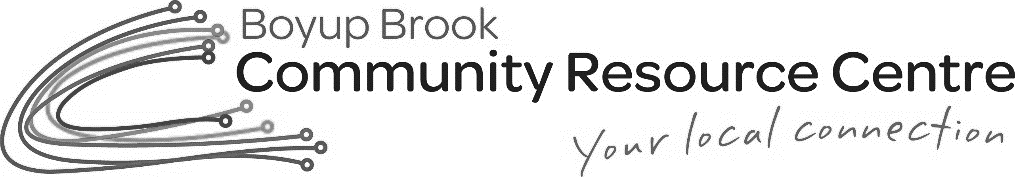 Boyup Brook Public Library Membership FormSurname: First Name: Date of Birth:  Drivers License #: Address: Postcode: Home Phone:  Mobile: Email Address:  Postcode: Boyup Brook Public Library Information·  Library Opening times 9:00am to 4:00pm Monday-Friday ·  No food or drink is to be consumed in the Library·  Cost price of items will be paid by patron if items are damaged or lost.·  All items are on loan for three weeks·  There is a maximum limit of 30 items to be borrowed at any one time.·  Extension of loan due dates can be arranged by contacting the Library    on 9765 1169 or email library@boyupbrook.org ·  If you would like to borrow a book not in our collection, please complete a loan request form, available from the Library. Office Use OnlyDate Entered:______________     Membership No:___________________________  Pin No: _______